Oferta zajęć z edukacji regionalnej z podstawami języka kaszubskiegoSzanowni Rodzice,Od nowego roku szkolnego planujemy w naszej szkole wprowadzenie do oferty edukacyjnej zajęć   z edukacji regionalnej z podstawami języka kaszubskiego.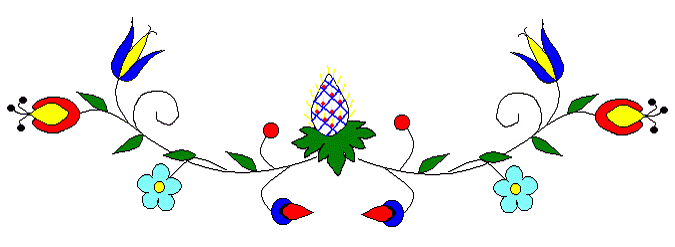 Zajęcia są skierowane do dzieci z klas I – VI (licząc klasy od 1 września 2017r.), będą odbywały się w małych grupach (7-12 osób).W podstawie programowej przewidziano 3 godziny lekcyjne tygodniowo (umieszczone w planie lekcji),   z czego dwie będą realizowane w trybie lekcyjnym, a trzecia będzie kumulowana i realizowana w ramach wycieczek, wyjazdów edukacyjnych. Dlaczego warto zapisać dziecko na te zajęcia?Ponieważ są bezpłatne, rodzice nie ponoszą też kosztów podręczników i materiałów edukacyjnych.Będą włączone do planu zajęć dziecka, zatem np. dzieci uczęszczające do świetlicy będą miały „zagospodarowane” dodatkowo godziny, które i tak spędzają w szkole.Zajęcia te dadzą dziecku okazję do poznawania podstaw języka kaszubskiego i tradycji kaszubskich poprzez zabawy i gry edukacyjne, a także poznawania własnego regionu z jego unikalnymi walorami geograficznymi, bogactwem kultury i pięknem przyrody.Zajęcia będą prowadzone w małych grupach, w sposób interaktywny, przez co pomogą kształcić nie tylko zainteresowania i zdolności dziecka, ale też ważne umiejętności społeczne  - komunikację, współpracę w grupie, autoprezentację.Warto pamiętać: Małe ojczyzny uczą żyć w wielkich ojczyznach.Jak zapisać dziecko?W celu zapisania dziecka należy złożyć u dyrektora szkoły wniosek, będący jednocześnie deklaracją udziału dziecka w zajęciach przez cały etap edukacyjny. (Wniosek można również przekazać wychowawcy klasy.)Wniosek jest do pobrania na stronie szkoły oraz w sekretariacie szkoły.   Pobierz Wniosek.Termin składania wniosków – do 20 czerwca. Złożenie wniosku w tym terminie pozwoli zaplanować ilość grup zajęciowych na nowy rok szkolny. Niezależnie od tego, wnioski można składać w trybie ciągłym do końca bieżącego roku szkolnego.Zachęcam Państwa do rozważenia tej propozycji edukacyjnej.                          W imieniu Rady Pedagogicznej Szkoły Podstawowej nr 4 w Redzie –                                                                                                                  Marek Kamiński                                                                                                                  Dyrektor Szkoły